FACULTY MENTORING PROGRAM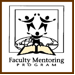 COMMUNICATION PLANThe best way to build the foundation for a great mentoring relationship is to create a Communication Plan.  A Communication Plan helps to set realistic expectations, creates healthy boundaries, and creates opportunities for us to learn from each other!  Use the following questions to help guide your Communication Plan process.  Feel free to add anything that you think of that comes up in your discussion!  And of course, this plan can be revised if either the mentor or the protégé needs to make changes.  Good luck!What do you want to be called?Protégé:______________________________________________________________________________________________________________Mentor:______________________________________________________________________________________________________________What is the best way to communicate with you? (Email, Cell Phone, etc.)Protégé:______________________________________________________________________________________________________________Mentor:______________________________________________________________________________________________________________ Are there specific times of day when it’s the most convenient to get in touch with you?Protégé:______________________________________________________________________________________________________________Mentor:______________________________________________________________________________________________________________ How long should you wait until you try to contact me again?Protégé:______________________________________________________________________________________________________________Mentor:______________________________________________________________________________________________________________ FACULTY MENTORING PROGRAMCOMMUNICATION PLAN WORKSHEET What should you do if I don’t respond?Protégé:______________________________________________________________________________________________________________Mentor:______________________________________________________________________________________________________________ When/where will we meet?  What feels comfortable?____________________________________________________________________________________________________________________________________________________________________________________________________________________________________________________________________________________________________________Are there any topics we’re uncomfortable discussing?________________________________________________________________________________________________________________________________________________________________________________________________________________________________________________________________________________________________________________________________________________________________________________________________________________When will we need to ask for help or get a referral to other resources (on or off campus)?____________________________________________________________________________________________________________________________________________________________________________________________________________________________________________________________________________________________________________What will we do to relax or “let off steam?”____________________________________________________________________________________________________________________________________________________________________________________________________________________________________________________________________________________________________________